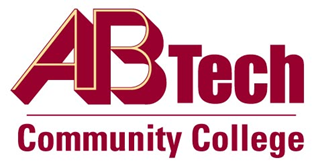 Asheville-Buncombe Technical Community College (A-B Tech) Policy ManualPolicy 1011:  Business ContinuityIt is the policy of the Board of Trustees that the President of A-B Tech shall develop, implement and maintain a comprehensive business continuity plan such that, in the event of emergency, the College shall be better prepared to maintain operations, or recover to resume operations, as quickly as possible.  The Board of Trustees hereby delegate full authority to the President to take all appropriate measures available by law in the event of an emergency at the College, local, State or national level. ScopeThis policy applies to all A-B Tech employees. DefinitionsEmergency:  An emergency includes, but is not limited to emergencies declared by local, State or national authorities, natural disaster, pandemic, fire, violence, hazardous materials, city infrastructure, power outage, personnel non-availability, and/or any calamity within the realms of finance, facilities, or information technology. OwnerVice President of Information Technology/Chief Information Officer, Ext. 7929Approved by the Executive Leadership Team, March 3, 2020

Approved by the College Attorney, March 18, 2020

Approved by the Board of Trustees on March 23, 2020

Please see the Business Continuity Procedure